個案研討： 兒童餐椅翻倒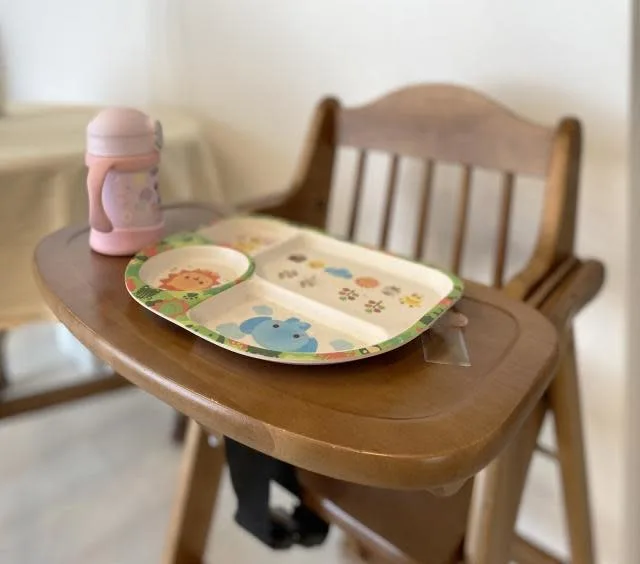 以下為數則新聞報導，請就此事件加以評論：出外用餐讓幼童坐兒童安全餐椅時，千萬要留意孩子的安全！近日馬來西亞便發生一起憾事，一對印度裔父母帶著2歲兒子在餐廳吃飯，並讓兒子坐在兒童安全餐椅上，不料兒子卻調皮踢餐桌，造成安全餐椅往後倒，男童頭部直接重擊地面，最後不幸身亡，母親當場崩潰，傷心欲絕。   (2022/10/07 鏡新聞)男童不斷痛哭後陷入昏迷，父親立刻帶男童到附近診所，由於男童傷勢相當嚴重，醫師要他立即轉到大醫院，醫院檢查時發現男童已無生命跡象，傷重不治。男童遺體於5日送至新山中央醫院，將解剖驗屍以確認死因，警方指出，因此意外事件未涉及刑事成份，將以猝死案處理。   (2022/10/07 三立新聞網)傳統觀點太可怕了，沒想到兒童餐椅會這麼危險。小孩也太調皮了，不好好坐還亂踢。做父母的不可大意，一定要照顧好小孩。人性化設計觀點    小孩因兒童座椅翻倒，不幸頭部直接重擊地面不治，實在令人婉惜。過去也曾有類似案件，但很少造成生命的危險，所以並未引起太多的注意。出事後去怪小孩太調皮，沒事到處踢作什麼？或許是因為好玩？不聽話？發脾氣？過於好動？……是於事無補的。我們必需承認，小孩就是任性不講理，好動又沒安全意識！怪大人沒保護好小孩？遇到兒童座椅突然翻倒，恐怕很少有機會來得及搶救！所以這些怪罪連標都治不了更別說治本了，一定要想些別的辦法從根本上來改善！既然兒童座椅是專門給兒童坐的，就要從兒童座椅的設計上來著手。兒童座椅的椅腳很長很高，兒童又坐在上面，因此重心一定很高，一不小心就容易翻倒，不論如何，一旦從座椅上摔下來後果一定不輕，所以一定要想辦法改善兒童座椅的人性化設計。當然，這是製造商的責任。以下幾點改善建議提供參考：加裝安全帶正如汽車安全帶，所有的兒童座椅必需強制加裝安全帶，坐上時要強制扣上安全帶，防止兒童在椅子上任意離座時摔倒。改善椅腳防翻倒設計方法應該有很多，原則上就是要加大椅腳的面積或支柱、將其與其他裝置(如其他椅子或餐桌)扣住，以增強其穩定性。並要求客戶使用兒童座椅時，要同時將防翻倒裝置啟動。在椅座邊上或其他地方設計軟質包覆保護目的是平時可防止碰撞及在椅子翻倒時能先碰觸地面並保持一定距離，不致讓兒童身體直接觸碰到地面。    同學們，有關兒童餐椅的安全設計你還有什麼點子？請提出分享討論。